West Point Elementary School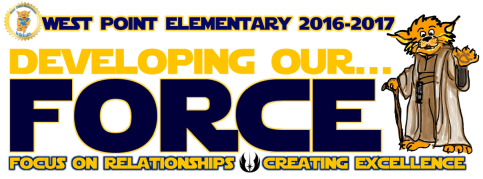 Community Council AgendaTuesday, September 20, 2016Community Council Meetings are held the third Tuesday of on the following dates, at 3:45 PM in the conference room:2016-17 Meeting Schedule:  Sep. 20, Nov. 15, Feb. 21, Mar. 21, Apr. 18 (SIP), and May 2 (SIP)Agenda:Welcome & Introductions (Include past position held, new candidates, etc.). Election or acclamation of new council members).Review and approve minutes (May 2016)Principal’s Report on school items Fall Fundraiser (Wasatch Savings, ~$3,900 total sales so far, will yield about $1,600)Soccer goals, water-filling stations (future), & field trips (future)Input for next year (timing, fundraiser, etc.)Liberty’s Story (Freedom Wall- installation completed by Mike Butler. Write thank-you from us to accompany gift for family.Current ideas, questions, needs, and/or concerns from Council and/or CommunityWest Point City– Loy Blake Park extension (maps: parking, splash pad, & soccer field)Outdoor Classroom area (see maps)Other itemsParent and Community InvolvementLunch w/ Loved One, Green Ribbon/Walk to School Day, McTeacher Night, Family Skate Night, Dads & Donuts, Discovery Night… (see calendar)Volunteering – PTA & ClassroomsTrust Lands Items, Budget, or Updates Review SIP Goals (see SIP plan)Revise Goal (add Math) & re-allocate $1,000 (needs formal council approval)Goal Reporting in February meetingWatch Community Council/Trust Lands presentation Student Wellness Plan and UpdateGreen Ribbon WeekTrack IncentivesHealthy Body, Healthy MindInternet Safety & FilteringOpen ItemsWe discussed future school projects included in a staff survey/data, including pricing for a digital marquee ($9,600 - $13,700, depending on size)